جامعة 8 ماي 1945 –قالمة-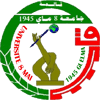 كلية العلوم الاقتصادية والتجارية وعلوم التسييرقسم العلوم التجاريةالسنة الجامعية: 2023/2024.الأســـــــتاذ(ة):خروف منير+ عمرون وسامالمقيــــــــــــاس:مالية وتجارة دوليةالمســـــــــتوى:ليسانسالتخصـــــــــص:تجارةتاريخ المراجعة:27/05/2024التــــــــــوقيت:13.00-13.30الحـــــــــــــــجرةمكتب الاستاذ